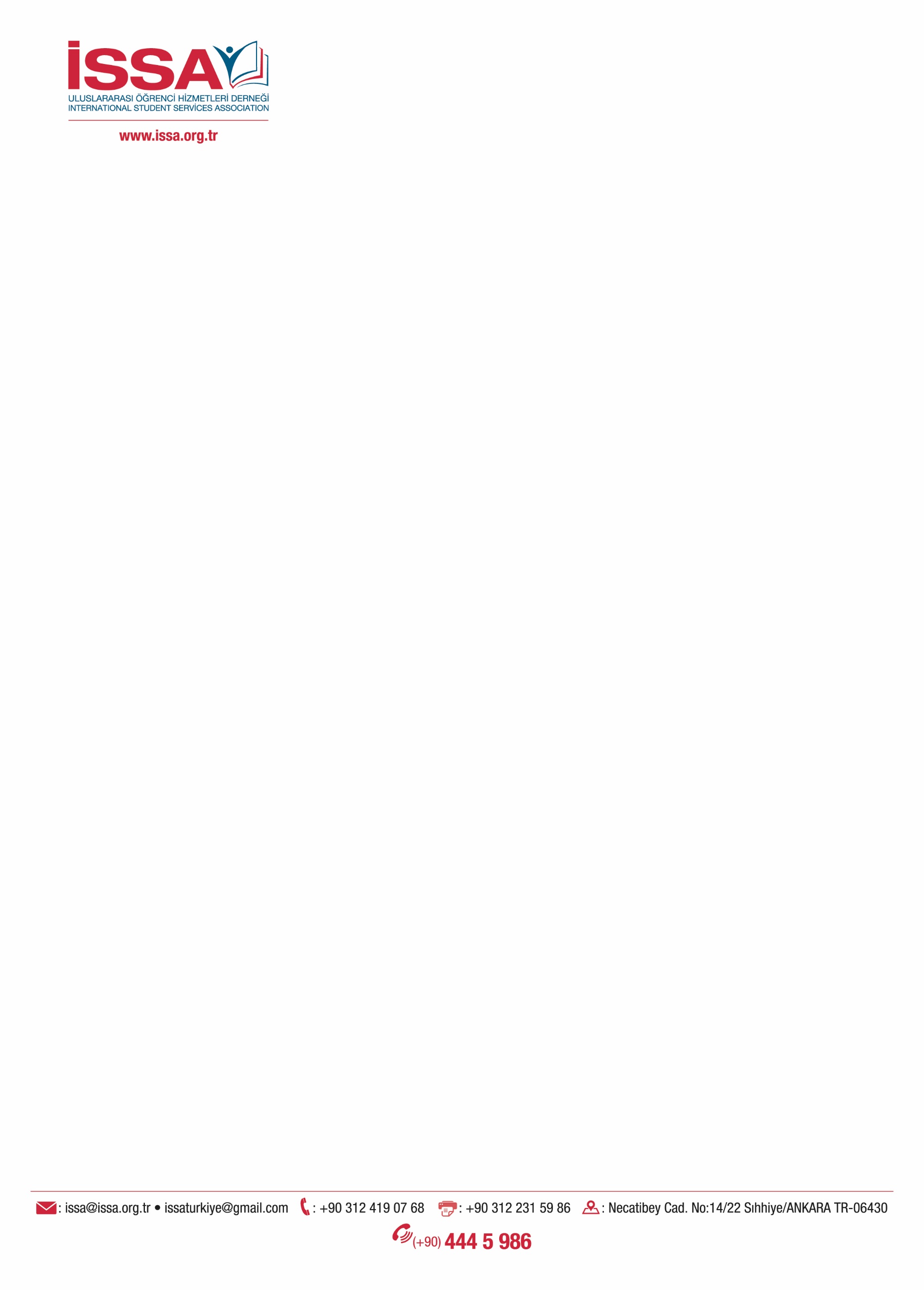 NİJERYA'DA ISSA TÜRK ÜNİVERSİTELERİ TANITIM GÜNLERİ (11-14 HAZİRAN 2020 ABUJA/NİJERYA)11 HAZİRAN 2020 PERŞEMBE  (GİDİŞ)18:50               İSTANBUL-NİJERYA UÇUŞ  (İSTANBUL HAVALİMANI THY / TK 0623) 23:30               NİJERYA / ABUJA HAVAALANINA VARIŞ  (UÇUŞ SÜRESİ 7 SAAT)00:00               OTELE GİRİŞ 12 HAZİRAN 2020  CUMA09:30-11:00    BÜYÜKELÇİLİK ZİYARETİ (Teyit bekleniyor)11.00-18 00    SERBEST ZAMAN / ŞEHİR GEZİSİ / ALIŞVERİŞ19:00 -21:00   AKŞAM TANIŞMA YEMEĞİ 13 HAZİRAN  2020  (CUMARTESİ) 10:00 - 17:00   TÜRK ÜNİVERSİTELERİ TANITIM FUARI + ÖĞLE YEMEĞİ 17:00                SERBEST ZAMAN 14 HAZİRAN 2020  (PAZAR)10:00 - 15:00   TÜRK ÜNİVERSİTELERİ TANITIM FUARI + ÖĞLE YEMEĞİ15:00-16:00    BURS ÇEKİLİŞ VE KAPANIŞ16:00–22:00   SERBEST ZAMAN22:00               OTELDEN ÇIKIŞ (Odalar en geç 12 00 de boşaltılmış olacaktır.)22:00               ABUJA HAVALANINA GİDİŞ 00:20               İSTANBUL HAVALİMANINA UÇUŞ  (THY/TK 0624 ) (UÇUŞ SÜRESİ 6 SAAT)08:25               İSTANBUL HAVALİMANINA VARIŞ  (15 HAZİRAN 2020 PAZARTESİ)KONAKLAMA VE FUAR  OTELİ :  http://www.niconluxury.com/        https://www.newtonparkhotels.com/Adres : Plot 903 Tafawa Balewa Way Area 11, Garki – Abuja  /NigeriaİLETİŞİM:   Dursun AYDIN ( MD)  (ISSA BAŞKANI) :Tel : +90 532 417 74 98   /   +90 312 419 07 68   /   E-Posta: baskan@issa.org.trMustafa ESER (Yönetici)  Tel: 0 541 932 36 59   /   0 541 818 95 81   /   E-Posta: proje@issa.org.trBluestream  Agency : +234 803 433 3520             E posta: nigeria@issa.org.tr Ali Yusuf YAU (ISSA Öğrenci Danışmanı) :  Gsm / Whatssap: + 234 706 052 2807